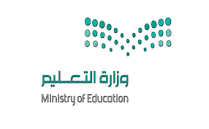 ***************************************************************************************اختبار نهاية الفصل الدراسي (         )في مقرر لغتي الخالدة للصف/......... (الدور      ) للعام الدراسي 1441هـأستعيني بالله ثم أجيبي عن الأسئلة التالية:س1 / فهم المسموع وتحليله وتذوقه ونقده : بعد سماعك للنص الملقى اجيبي عن ما هو آتي: اختبار نهاية الفصل الدراسي (	         /الدور.......) في مقرر لغتي الخالدةللصف ............................ من العام الدراسي: ١٤٤٠-١٤٤١هـجمعته: .................................................	راجعته: ..............................................التوقيع: ................................................	التوقيع: ...............................................***************************************************************************************اختبار نهاية الفصل الدراسي (         )في مقرر لغتي الخالدة للصف/......... (الدور      ) للعام الدراسي 1441هـأستعيني بالله ثم أجيبي عن الأسئلة التالية:س1/ فهم المقروء وتحليله وتذوقه ونقده: القصيميقع القصيم في وسط الجزيرة العربية وتبلغ مساحته التقريبية ثمانين ألف كيلو متر مربع ويقرب عدد سكانها من المليون يعملون بالتجارة والزراعة والرعي والصناعة . مناخ القصيم عموما لا يختلف عن مناخ وسـط الجزيرة العربية بارد ممطر شتاء حار صيفا و تكثر فيها المياه الجوفية والأودية ويعتبر وادي الرمة أهمها . ومركز القصيم مدينة بريدة وتتبعه عدة محافظات أهمها: عنيزة و الرس ورياض الخبراء والمذنب والبكيرية وعيون الجواء وعقلة الصقور وغيرها.اختاري الاجابة الصحيحة بعد قراءتك للنص الاعلى :  س2/الرسم الإملائي : ضعي صح او خطاء امام العبارات التالية :س3/الرسم الكتابي (الخط): اعيدي كتابة الجملة بخط الرقعة مما تعلمتية في الوحدةالقلوب أوعية و الشفاه أقفالها والألسن مفاتيحها فليحفظ كل انسان مفاتيح سرة...................................................................................س3/الصنف اللغوي : أجمعي كل اسم مما يأتي بالجمع المناسب وبيني نوعة :أكمل أنواع المعارف في الجدول الآتي :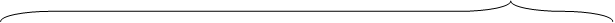 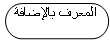 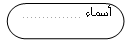 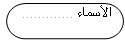 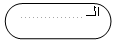 اختاري الاجابة الصحيحة في الجدول التالي :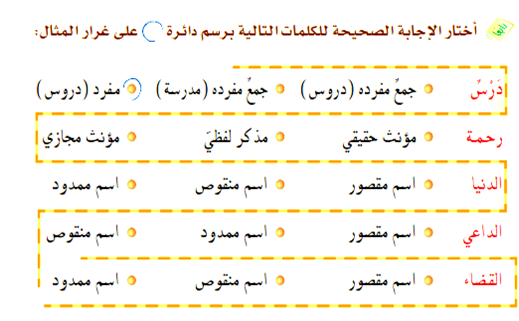 س4/الأسلوب اللغوي : أ _ حولي الجملة الآتية إلى أسلوب أمر:           ب_ اكملي الجدول التالي :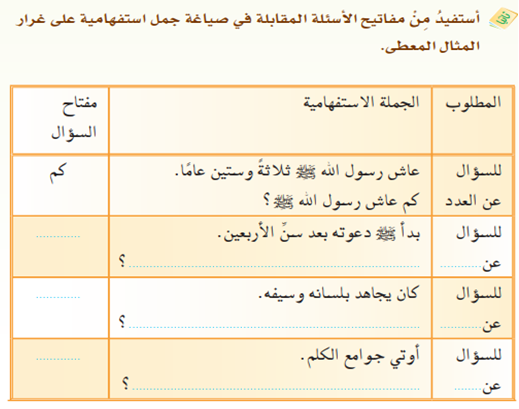 الرحمة بالحيوان.  ..............................................العناية بالمساجد . ..............................................س5/الوظيفة النحوية : اختاري الاجابة الصحيحة في الجدول الآتي:نص الاستماع اول متوسطتقع جزیرة فرسان غرب مدینة جازان على بعد 50 كیلا في البحر الأحمر . وتتكون من 84 جزیرة مواسم الأسماك والطیور المھاجرة . و أشھرھا موسم صید" الحرید " الذي تحتفل بھ المنطقة كل عام . تنسب إلى أكبرھا " فرسان الكبرى " .وتتمیز بشواطئھا الجمیلة وطبیعتھا البكر . و تتعدد في فرسان و توجد في فرسان الكثیر من المواقع الأثریة والمباني القدیمة . التي یعود بعضھا إلى ما قبل الإسلام . أشھرھا مسجد النجدي والقلعة العثمانیة . ومن أجمل سواحل فرسان خلیج جنابة الذي یزخر بالأحیاء المائیة . و المناظر الخلابةموقع جزيرة فرسان .     موقع جزيرة فرسان .     موقع جزيرة فرسان .     موقع جزيرة فرسان .     غرب مدينة جازان.شمال مدينة جازانشمال مدينة جازانج- جنوب مدينة جازانكم عدد جزر فرسان .كم عدد جزر فرسان .كم عدد جزر فرسان .كم عدد جزر فرسان .84.8888ج- 80من اجمل سواحل جزيرة فرسان  .من اجمل سواحل جزيرة فرسان  .من اجمل سواحل جزيرة فرسان  .من اجمل سواحل جزيرة فرسان  .خليج الجنابة.خليج جازانج- خليج فرسانج- خليج فرسانالمملكة العربية السعوديةوزارة التعليممكتب تعليمالمدرسة................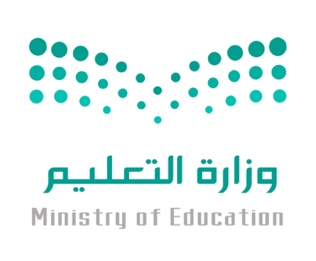 الزمن: .............................اسم الطالبة: ................................. رقم الجلوس: .......................... القاعة: .........السؤالالكفايةالدرجة المستحقةالدرجة المستحقةاسم المصححة والتوقيعاسم المراجعة والتوقيعالسؤالالكفايةرقماكتابةاسم المصححة والتوقيعاسم المراجعة والتوقيعالأولفهم المقروء واستيعابه وتذوقه(6) درجاتالثانيالرسم الإملائي(4)  درجاتالثانيالرسم الكتابي(الخط)درجتان (2)الثانيالصنف اللغوي(4) درجاتالثالثالأسلوب اللغوي(4) درجاتالرابع الوظيفة النحوية(4) درجاتالمجموع(24) درجةالدرجة المستحقة (٣٠) بعد إضافة درجة فهم المسموع (6) درجاتالدرجة المستحقة (٣٠) بعد إضافة درجة فهم المسموع (6) درجاتالدرجة الكلية رقماالدرجة الكلية كتابة٣٠عدد سكان القصيم :     عدد سكان القصيم :     عدد سكان القصيم :     عدد سكان القصيم :     مليون نسمة  مئة ألف نسمة  ج- خمس ملايين نسمةج- خمس ملايين نسمةيعمل السكان بــ :    يعمل السكان بــ :    يعمل السكان بــ :    يعمل السكان بــ :    التجارة والزراعة  صيد الأسماكج- استخراج النفط  ج- استخراج النفط  الـوادي هو:         الـوادي هو:         الـوادي هو:         الـوادي هو:         المياه الجوفيـــةيقع بين الجبال ويجري فيه السيليقع بين الجبال ويجري فيه السيلج- البحيراتم                            العبارة  العلامة 1التاء المربوطة :تنطق هاء عند الوقف عليها بالسكون .   2التاء المربوطة : تأتي في اواخر الاسماء فقط .3همزة القطع: هي الهمزة التي ينطق بها في بدء الكلام ووصلة .  4همزة الوصل : همزة ينطق بها عند ابتداء الكلام ولا ينطق بها عند وصلة بما قبلها .  الكلمةجمعهانوع الجمعنهرسالمطاقةثروة1- الجملة التي بدأت بمبتدأ يدل على مثنى مذكر :     1- الجملة التي بدأت بمبتدأ يدل على مثنى مذكر :     1- الجملة التي بدأت بمبتدأ يدل على مثنى مذكر :     1- الجملة التي بدأت بمبتدأ يدل على مثنى مذكر :     1- الجملة التي بدأت بمبتدأ يدل على مثنى مذكر :     أ-  المتآخيان متحابانب-  المتآخي متحابب-  المتآخي متحابج-المتأخية متحابةج-المتأخية متحابةج-المتأخية متحابة2- الاحوال دليل بدأت الجملة بمبتدأ دل على:2- الاحوال دليل بدأت الجملة بمبتدأ دل على:2- الاحوال دليل بدأت الجملة بمبتدأ دل على:2- الاحوال دليل بدأت الجملة بمبتدأ دل على:2- الاحوال دليل بدأت الجملة بمبتدأ دل على:أ- جمع تكسيرب- جمع مذكر سالمب- جمع مذكر سالمج-   جمع مؤنث سالمج-   جمع مؤنث سالمج-   جمع مؤنث سالم3- أي من الافعال الناسخة يفيد الاستمرار :          3- أي من الافعال الناسخة يفيد الاستمرار :          3- أي من الافعال الناسخة يفيد الاستمرار :          3- أي من الافعال الناسخة يفيد الاستمرار :          3- أي من الافعال الناسخة يفيد الاستمرار :          أ- مازالأ- مازالب- صارج-   كانج-   كان4- ليت , من الحروف الناسخة التي تفيد :            4- ليت , من الحروف الناسخة التي تفيد :            4- ليت , من الحروف الناسخة التي تفيد :            4- ليت , من الحروف الناسخة التي تفيد :            4- ليت , من الحروف الناسخة التي تفيد :            أ- التمنيأ- التمنيب- التوكيدج-  الاستدراكج-  الاستدراك